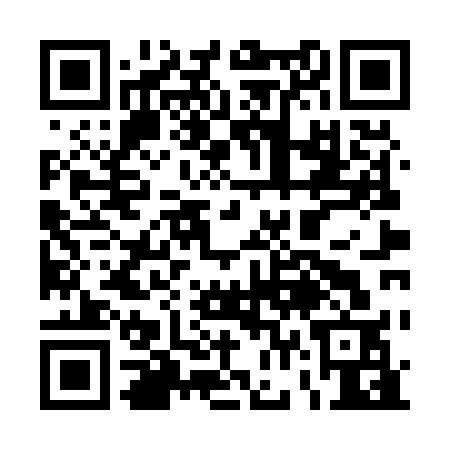 Prayer times for County Line Cross Roads, Virginia, USAWed 1 May 2024 - Fri 31 May 2024High Latitude Method: Angle Based RulePrayer Calculation Method: Islamic Society of North AmericaAsar Calculation Method: ShafiPrayer times provided by https://www.salahtimes.comDateDayFajrSunriseDhuhrAsrMaghribIsha1Wed4:596:191:114:588:049:242Thu4:586:181:114:588:059:253Fri4:576:171:114:598:069:264Sat4:556:161:114:598:079:275Sun4:546:151:114:598:079:286Mon4:536:141:114:598:089:297Tue4:516:131:114:598:099:318Wed4:506:121:114:598:109:329Thu4:496:111:114:598:119:3310Fri4:486:101:115:008:129:3411Sat4:466:091:105:008:139:3512Sun4:456:081:105:008:149:3613Mon4:446:071:105:008:149:3814Tue4:436:061:105:008:159:3915Wed4:426:051:105:018:169:4016Thu4:416:041:115:018:179:4117Fri4:396:041:115:018:189:4218Sat4:386:031:115:018:199:4319Sun4:376:021:115:018:199:4420Mon4:366:021:115:018:209:4621Tue4:356:011:115:028:219:4722Wed4:356:001:115:028:229:4823Thu4:346:001:115:028:239:4924Fri4:335:591:115:028:239:5025Sat4:325:591:115:028:249:5126Sun4:315:581:115:038:259:5227Mon4:305:571:115:038:269:5328Tue4:305:571:125:038:269:5429Wed4:295:571:125:038:279:5530Thu4:285:561:125:048:289:5631Fri4:285:561:125:048:289:56